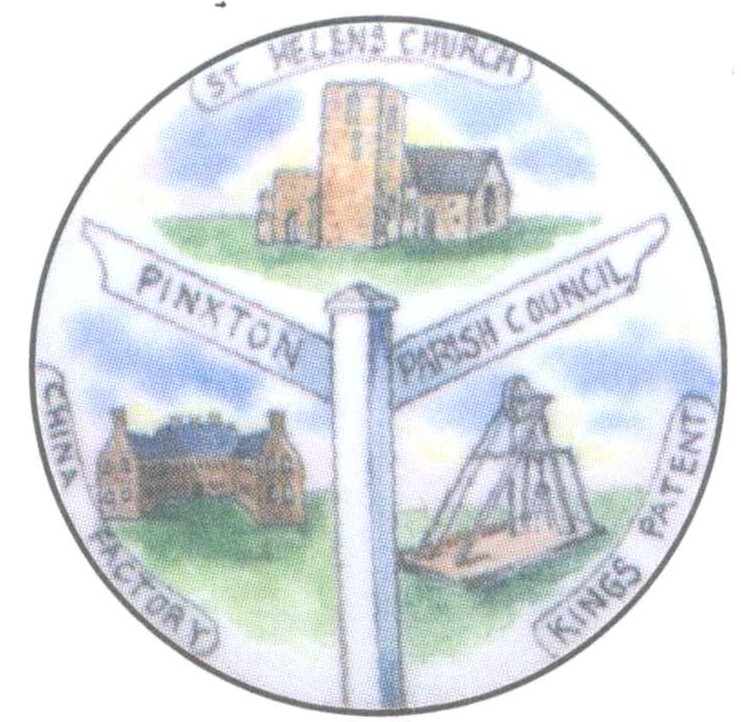 Minutes of the Extraordinary Parish Council Meeting held on 12th January 2022 at 7pm in the Village HallPresent: Cllr M Hinman (Chairman)	Cllr M Dooley 		Cllr R Street	Cllr J Coyle	Cllr J SiddleCllr V Meredith	Cllr Brockman			Cllr Kelly	Cllr Marshall	Cllr P ChippingtonL J Powell – Parish Clerk	Police RepresentativeMembers of the Public x 2	 21/231 Apologies for absence Apologies were received from Cllr Brentnall who was working and Cllr Fox whose mother was unwell. These apologies were recorded and accepted.21/232 Declaration of Members Interest/Update of Register There were no declarations.21/233 To receive and approve requests for dispensations from members on matters in which they have a Disclosable Pecuniary Interest.All councillors residing within the parish had completed a dispensation form for agenda item21/236 which had been sanctioned by The Clerk.21/234 To determine which items, if any, should be taken with the public excluded. It was agreed that no items needed to be taken with the Public and Press excluded in accordance with the Public Bodies (Admission to Meetings) Act 1960, S1.21/235 Public Speaking 235.1 Parishioner MattersThere were no parishioners who wished to speak.235.2 Police MattersThe police representative reported that anti-social behaviour is the main issue in the village, youths with boom boxes are causing a disturbance.Cllr Hinman reported that youths have pulled up lots of the newly planted trees.The Clerk reported that there had been several smashed vodka bottles and excrement on the path by Jubilee Court.235.3 Reports from Council Representatives on Outside BodiesThere were no reports from members of outside bodies.235.4 Reports from District and County Councillor Representatives on matters of direct relevance to Pinxton Parishioners Cllr M Dooley reported that a further £700k had been made available for businesses based on rateable value. Cllr Kelly gave thanks to The Clerk, Wayne the Groundsman and Cllr Dooley for delivering all the fruit baskets.21/236 Setting of the 2022-2023 Parish PreceptThe budget to date, current precept showing a 10% decrease and a 10% increase, new tax base figure and its implications and current charges were distributed to members prior to the meeting.The Clerk explained that as the tax base figure had risen, if the precept were to remain the same the cost to each household would be lowered.RESOLVED (unanimous) the charges for use of the MUGA to remain as is.RESOLVED (unanimous) the charges for football and bowls to remain as is.RESOLVED (unanimous) Village Hall room hire charges to remain as is.RESOLVED (unanimous) Burial charges to remain as is.Cllr Dooley gave assurance that the drainage at the cemetery would be resolved this year.Discussions took place as to what projects the council wished to carry out in the forthcoming year for the benefit of the community.RESOLVED (unanimous) the precept to remain the same at £253,800RESOLVED (unanimous) £6,500 be earmarked in the budget for a mural on the end outside wall of the Village Hall.21/237	 Letter from Pinxton PharmacyConsideration was given to the request from Nick Patel of Pinxton Pharmacy to permit the continued use 	of the Village Hall as a Covid Vaccination Centre until 31st March 2022. The letter from Mr. Patel had been distributed to members prior to the meeting.Cllr Hinman declared a pecuniary interest in this item and so did not vote.This agenda item was discussed at length.RESOLVED (6 for, 2 against, 1 abstention) the extension be granted until 31st March 2022 but no further extension will be granted after that date.21/238     Date of the next Ordinary Parish Council meeting – 19th January 2022 7pm in the Village Hall, 3 Kirkstead Road, Pinxton, NG16 6NAMeeting closed 8.10pmSigned Chairman…………………………………………………………………. (Cllr Hinman)	